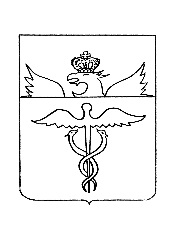 АдминистрацияБутурлиновского городского поселенияБутурлиновского муниципального районаВоронежской областиПостановлениеот 31.03.2023 г. № 173           г. БутурлиновкаО внесении изменений в Положение о платных услугах, предоставляемых муниципальным казенным учреждением «Бутурлиновский культурный центр», утвержденное постановлением администрации Бутурлиновского городского поселения от 25.03.2016 №205В соответствии с Федеральным законом РФ от 06.10.2003 №131-ФЗ «Об общих принципах организации местного самоуправления в Российской Федерации», Уставом Бутурлиновского городского поселения Бутурлиновского муниципального района Воронежской области, администрация Бутурлиновского городского поселенияПОСТАНОВЛЯЕТ:1. Внести изменения в Положение о платных услугах, предоставляемых муниципальным казенным учреждением «Бутурлиновский культурный центр», утвержденное постановлением администрации Бутурлиновского городского поселения от 25.03.2016 №205, дополнив пункт 5.1 раздела 5 «Правила предоставления льгот при оказании платных услуг для отдельных категорий населения» абзацем следующего содержания:«Экскурсии с гидом для учащихся школ г. Бутурлиновка проводятся бесплатно.».2. Настоящее постановление опубликовать в официальном периодическом печатном издании «Вестник муниципальных правовых актов Бутурлиновского городского поселения Бутурлиновского муниципального района Воронежской области» и разместить в информационно-телекоммуникационной сети «Интернет» на официальном сайте органов местного самоуправления Бутурлиновского городского поселения Бутурлиновского муниципального района Воронежской области.3. Контроль за исполнением настоящего постановления оставляю за собой.Глава администрации Бутурлиновского городского поселения								А.В.Головков